Informacijski sadržaji knjižnice za prosinac 2019.25.12. BOŽIĆ1.b u školskoj knjižniciČitanje i razgovor o priči braće Grimm „Snjeguljica i sedam patuljaka“:Susret Snjeguljice s patuljcimaOpis Snjeguljice i crtanje Snjeguljičinog lika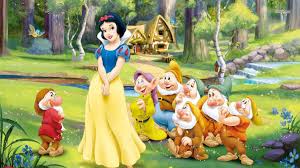 Čitanje časopisa u knjižnici – Radost, Prvi izbor i SmibOdabrana priča u časopisu Smib za učenike 3. i 4.razreda „Najljepši dar“:Kako su Filip i Luka doživjeli blagdan svetog Nikole?5.b u knjižnici tijekom sata izvannastavnih aktivnostiUsmjereno čitanje priče Selme Lagerlof „Sveta noć“Pismena tema: Sveta noć Isusovog rođenjaPisanje literarnih radova o Božiću u knjižnici:Božić u mojem domuBožić, blagdan radosti i darivanjaBožićni darBožićni običaji / Meridijani, prosinac 2010.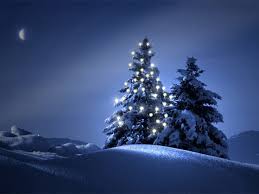 